								Nowe, dnia……………………Burmistrz NowegoPlac św. Rocha 586-170 NoweWNIOSEKo wydanie zezwolenia na sprzedaż napojów alkoholowychOznaczenie rodzaju zezwolenia: (zaznaczyć właściwe „X”)       detal     	   gastronomia                                „A” – do 4,5 % zawartości alkoholu oraz na piwo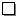                                 „B” – od 4,5 % do 18 % zawartości alkoholu (z wyjątkiem piwa)                                „C” – powyżej 18 % zawartości alkoholu1. Przedsiębiorca (nazwa/imię i nazwisko; siedziba/adres w przypadku osób fizycznych):…………………………………………………………………………………………………………..…………………………………………………………………………………………………………...…………………………………………………………………………………………………………..Numer telefonu kontaktowego (za zgodą przedsiębiorcy):……………………………………………...Pełnomocnicy (imię i nazwisko, adres zamieszkania):……………………………………………………………………………………………………………………………………………………………...2. Numer w rejestrze przedsiębiorców w KRS:………………………………………………………3. NIP:…………………………………………………………………………………………………4. Przedmiot działalności gospodarczej: ……………………………………………………………5. Adres punktu sprzedaży:……………………………………………………………………………………………………………………………………………………………………………………...i jego lokalizacja (budynek mieszkalny wielorodzinny, budynek niemieszkalny, pawilon, kiosk, inne)…………………………………………………………………………………………………………...6. Adres punktu składowania napojów alkoholowych (magazynu dystrybucyjnego): …………………………………………………………………………………………………………………….......				…………………………………………………………			      			    (podpis przedsiębiorcy lub osoby upoważnionej)Do wniosku o wydanie zezwolenia należy dołączyć poniższe dokumenty:- dokument potwierdzający tytuł prawny wnioskodawcy do lokalu stanowiącego punkt sprzedaży  napojów alkoholowych;- pisemną zgodę właściciela, użytkownika, zarządcy lub administratora budynku, jeżeli punkt sprzedaży będzie zlokalizowany w budynku mieszkalnym wielorodzinnym;- decyzję właściwego państwowego inspektora sanitarnego o zatwierdzeniu zakładu, o której mowa 
w art. 65 ust. 1 pkt 2 Ustawy z dnia 25 sierpnia 2006r. o bezpieczeństwie żywności i żywienia (Dz. U. 2010 nr 136 poz. 914 z późniejszymi zmianami).Wniosek o wydanie zezwolenia na sprzedaż napojów alkoholowych został sporządzony na podstawie art. 18 ust. 5 ustawy z dnia 26 października 1982 r. o wychowaniu w trzeźwości i przeciwdziałaniu alkoholizmowi (Dz. U. z 2016 r. poz. 487 ze zm.)Na podstawie art. 64 § 2 ustawy z dnia 14 czerwca 1960r. Kodeks postępowania administracyjnego (Dz. U. z 2013 r. poz. 267) wniosek złożony bez wymaganych załączników i nieuzupełniony 
w terminie 7 dni od wezwania, zostanie pozostawiony bez rozpoznania..